Please type in your answers into the form below. Where there is a request for images, please insert your images into this document. Please ensure you stay within the stated word count limits. PERSONAL DETAILS ABOUT YOU ABOUT YOUR FRINGE PROJECTEND OF APPLICATION FORM PLEASE SAVE THIS DOCUMENT WITH YOUR NAME AND ONCE COMPLETED UPLOAD VIA OUR ONLINE FORM HEREIF YOUR APPLICATION IS SUCCESSFUL YOU CAN EXPECT TO MOVE ON TO THE NEXT STAGE AS OUTLINED BELOW. NEXT STEPS Three candidates will be short-listed and will be informed on 11th May 2020 that they will be moving to Stage 2. STAGE 2All three finalists will be taken on a day trip to Hampshire to meet the Gospel Green team, learn more about the cyder making process and have a tasting & tour of Gospel Green HQ. This will take place on 14th May 2020.Please be aware this date is depending on what happens with regards to the current Covid-19 situation. All three finalists will be asked to prepare a label design and answer the following question: The finalists will then have until 7th July 2020 to finalise their bottle design and prepare an answer in writing to the question above. STAGE 3 – FINALIST ONLYOn the 9th July 2020 each artist will pitch their bottle design to the panel, present their answer to the question above and briefly talk through their Fringe project and budget. The winner will be selected on 10th July 2020 and your label design will then go into production. You will work on this according to a pre-agreed schedule with Deptford X.You will be asked to sign a contract to secure £500 as per your budget, guidelines on how this fund will be administered will be detailed in the Application Guidelines which will be available when applications open on 20th March 2020. KEY DATES20th March 2020 – Gospel Green Applications open20th April 2020 – Fringe Applications open – you must ensure that you submit a full fringe application by the Fringe Deadline. For your GG Application we just need a brief outline of your fringe project. 30th April 2020 – Gospel Green Applications close.21st June 2020 – Fringe deadline11th May 2020 - 3 Finalists announced14th May 2020 - Finalists to visit GGHQ15th May -  7th July 2020 - Label design time8th July 2020 - Final day for finalist’s label designs9th July 2020 – Finalists present designs to panel at Deptford X and winner is announced the following day. August - Label proofs made upSeptember - Label production runSeptember - Label’s applied to bottlesOctober - Deptford X (16th – 25th October TBC)Name: Please submit a 250-word biographical statement about you as an artist and individual, along with your experience to date. Please address the following points in your answerWhere did you study and when?When and where have you exhibited before?Have you participated in Deptford X Fringe before? Have you won any other competitions? If so, please detailPlease submit a 250 word artists statement ensuring you cover the following: What is your chosen style?What mediums do you use? Why do you use your chosen medium Please paste into this document 5 examples of your work. We will be using these images to: Identify your style / point of view Get a sense of your personalityIdentify a clear fit with Gospel Green. Please have a look at Gospel Green’s website www.gospelgreen.co.uk Instagram @gospel_green and Facebook to understand Gospel Green as an artisan producer.Title of Project:Please give us a short description of your Fringe project idea (Max 300 words)Please address the following points in your answer.The concept behind your projectHow your project will be presentedPlease note: You will still need to submit a full Fringe application; this section is just to give us a brief sense of what your Fringe project will be about. We accept that all the details may not be the exact same as your final fringe project but we expect the description here to be a good representation of what it will be. What is the total estimated cost for your fringe project, please can you break this down. You may include the £500 – awarded by Gospel Green, but please state what this will be used for.  STAGE 2 FINALIST ONLY: We want to dig into your personality and experience, Gospel Green is all about changing perceptions, how about you? Gospel Green strives to change people’s often negative perception of cider. Describe a situation where your mind was changed from a negative to positive view. Did this surprise you? (500 words max).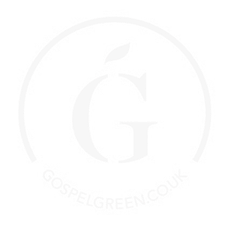 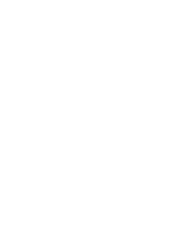 